Ежегодный Открытый (публичный) отчёт первичной профсоюзной организации МУ ДО «СЮН»Отчёт  первичной профсоюзной организации МУ ДО «СЮН» по итогам деятельности за 2016 год подводит итоги реализации полномочий профсоюзных органов по осуществлению уставных задач. Численность коллектива первичной профсоюзной организации МУ ДО «СЮН» по состоянию на 01.01.2017 года составляет 31 работник. В 2016 году в учреждении работал 21 педагогический работник (25 сотрудников в  2015 году). Из них 14 человек – педагоги дополнительного образования, 2 - методиста и 5 руководящих работников (директор, заместитель директора, курирующий учебно-воспитательную работу, заместитель директора, курирующий методическую работу, руководители структурных подразделений: естественнонаучной и художественной направленности). Высшее образование имеют 11 сотрудник, 3 – среднее специальное. По собственному желанию в 2016 году уволилось 2 работника.Высшую категорию имеют 7 педагогических работников, первую – 4 работника, соответствие занимаемой должности – 10 работников.В 2016 году проведено 11 заседаний профсоюзного комитета. На заседаниях в соответствии с планом работы на 2016 год, рассматривались вопросы по согласованию расписания занятий, Положения об оплате труда, о соблюдении графика отпусков, совместно с администрацией согласована учебная нагрузка на следующий учебный год,  оказании материальной помощи сотрудников, поздравлении сотрудников и их детей с праздниками.Проанализируем ход реализации Коллективных договоров, Соглашений по охране труда, отраслевой системы оплаты труда. Объем учебной нагрузки, согласно коллективного договора, изменялся только с письменного согласия работника, по согласованию с профкомом, никогда не уменьшался в течение года по инициативе администрации.Администрация станции вовремя уведомляла педагогов о курсовой переподготовке. За педагогом сохранялось его место работы на время курсов, средняя заработная плата. Не оплачивались командировочные расходы (суточные, проезд).Рабочее время устанавливалось Правилами внутреннего трудового распорядка учреждения, где оговаривается прием и увольнение работников, обязанности работников (прохождение медицинского осмотра, своевременное и правильное заполнение документации, соблюдение правил безопасности, отсутствие на рабочем месте более 4 часов без уважительных причин влечет увольнение, 36-часовая рабочая неделя за ставку заработной платы и др.) 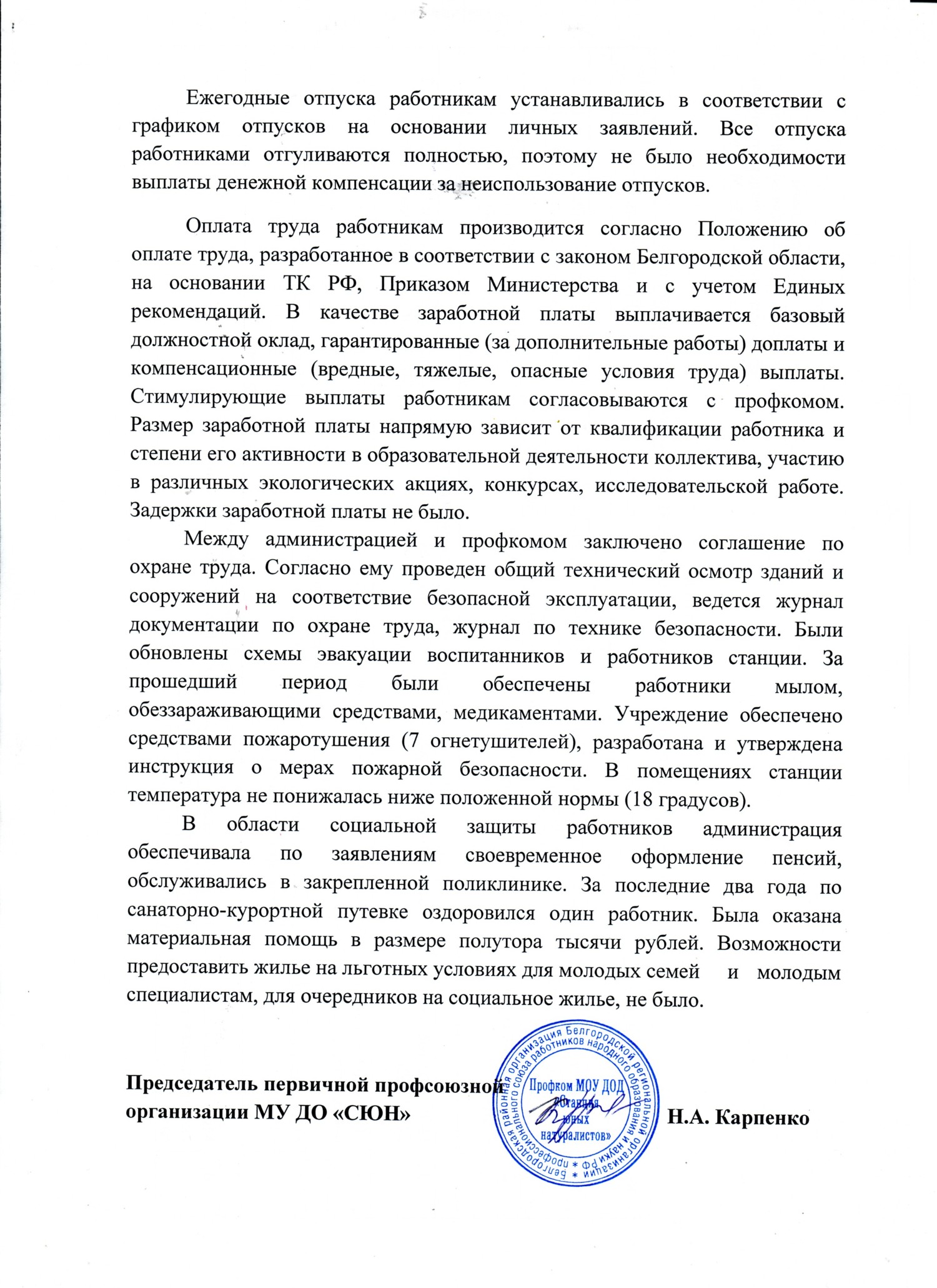 